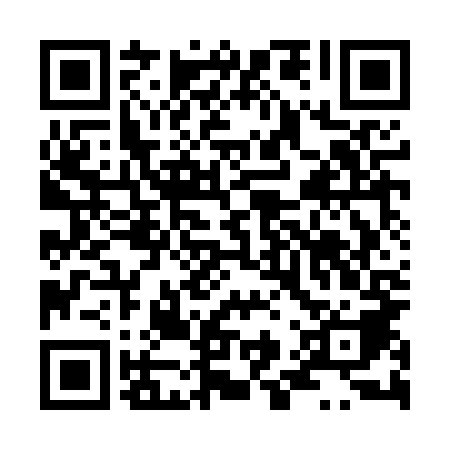 Ramadan times for Rzedziany, PolandMon 11 Mar 2024 - Wed 10 Apr 2024High Latitude Method: Angle Based RulePrayer Calculation Method: Muslim World LeagueAsar Calculation Method: HanafiPrayer times provided by https://www.salahtimes.comDateDayFajrSuhurSunriseDhuhrAsrIftarMaghribIsha11Mon3:563:565:5211:383:295:265:267:1512Tue3:533:535:4911:383:305:285:287:1713Wed3:513:515:4711:383:325:305:307:1914Thu3:483:485:4511:383:335:325:327:2115Fri3:453:455:4211:373:355:335:337:2316Sat3:433:435:4011:373:365:355:357:2517Sun3:403:405:3711:373:385:375:377:2818Mon3:373:375:3511:363:395:395:397:3019Tue3:353:355:3311:363:415:415:417:3220Wed3:323:325:3011:363:425:435:437:3421Thu3:293:295:2811:363:435:445:447:3622Fri3:263:265:2511:353:455:465:467:3823Sat3:233:235:2311:353:465:485:487:4024Sun3:213:215:2111:353:485:505:507:4325Mon3:183:185:1811:343:495:525:527:4526Tue3:153:155:1611:343:505:535:537:4727Wed3:123:125:1311:343:525:555:557:4928Thu3:093:095:1111:333:535:575:577:5229Fri3:063:065:0911:333:555:595:597:5430Sat3:033:035:0611:333:566:016:017:5631Sun4:004:006:0412:334:577:027:028:581Mon3:573:576:0112:324:597:047:049:012Tue3:543:545:5912:325:007:067:069:033Wed3:513:515:5712:325:017:087:089:064Thu3:483:485:5412:315:037:107:109:085Fri3:453:455:5212:315:047:117:119:116Sat3:423:425:5012:315:057:137:139:137Sun3:383:385:4712:315:067:157:159:168Mon3:353:355:4512:305:087:177:179:189Tue3:323:325:4212:305:097:197:199:2110Wed3:293:295:4012:305:107:207:209:23